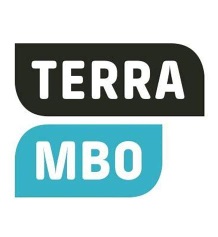 BPV-bundel voor de opleiding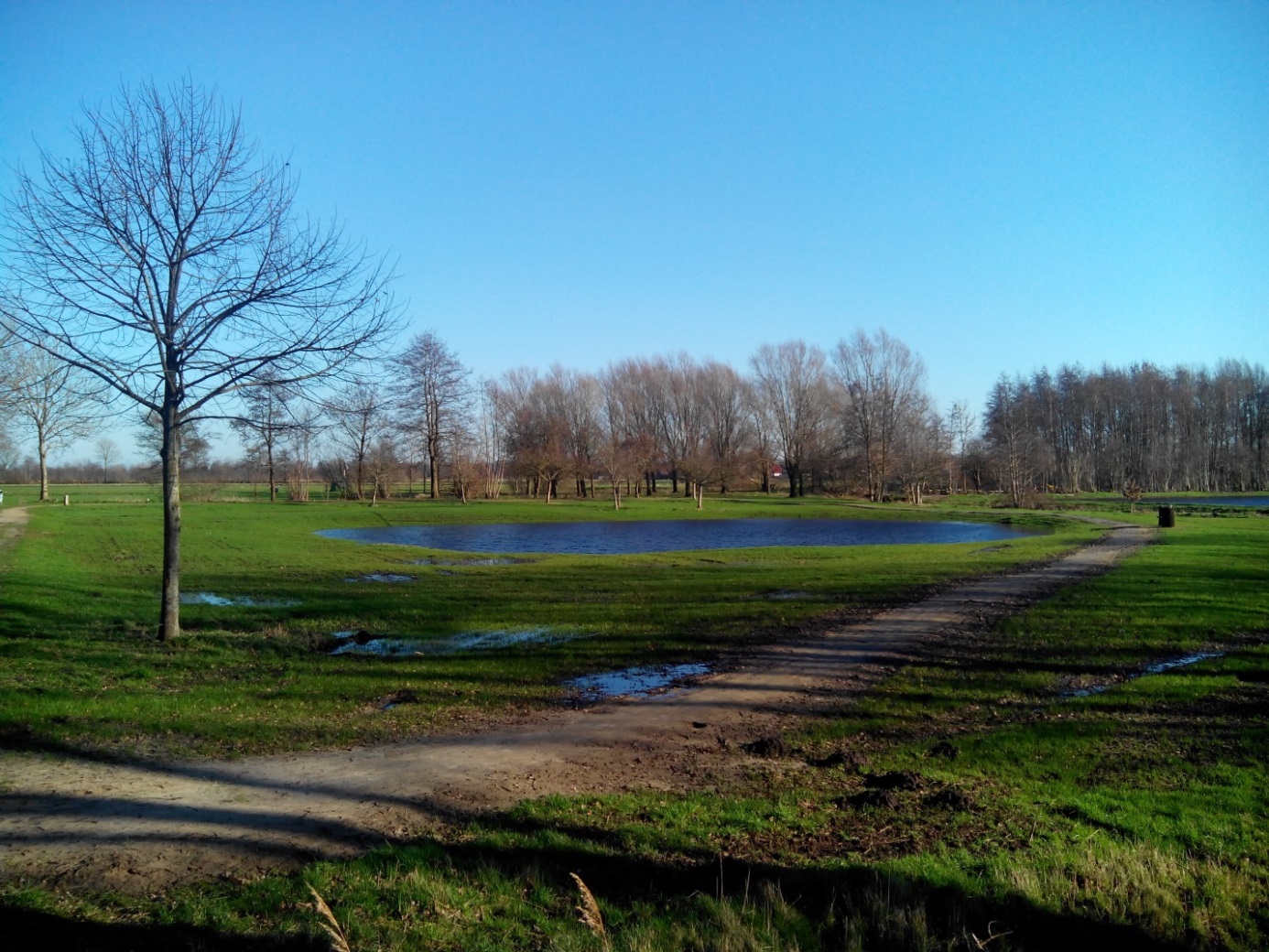 ASSISTENT PLANT OF (GROENE) LEEFOMGEVING           

Naam student: ………….……………………………………………………….. Vestiging: ………….………………………………………………………………………..… 

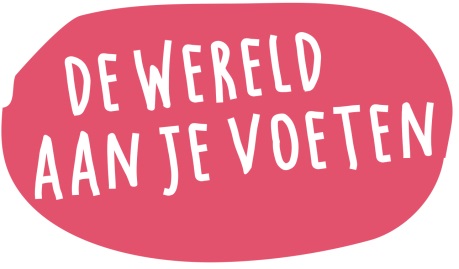 mboterra.nl